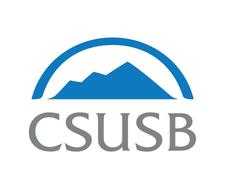 STAFF COUNCILMINUTESMay 30, 20182:00 – 3:00 pm  CE-336Present: J. Beal, A. Carnahan, J. Casillas, R. Garcia, K. Hunsaker, M. Huston, A. Lane, R. Rouch, S. WildesEx-Officio: D. Freer Quorum not achieved – no voting occurred. Approval of May 16 MinutesOld BusinessFather’s Day Recognition & CelebrationThursday, June 14 | 10:00 am – 12:00 pmK. Hunsaker will follow up with S. Brooks regarding reservation, space, and catering to match the Mother’s Day EventPrior funds approved to not exceed $300 Torie Weiston-Serdan Campus Event Still looking at possibility of bringing her to campus for fall speaking engagement/event R. Garcia mentioned it will be brought up at today’s Collegiality Committee for possible collaborationUniversity Diversity Committee to be followed up with as well Officer ReportsChairNo reportVice ChairShared Governance Task Force Update Interviews with consultants/firms begins tomorrow, May 31Three groups being interviewed with hopes of decision in mid-June about which firm to hire to aid with CSUSB’s Shared Governance processes and review SecretaryNo report / absent TreasurerNo report / absent New BusinessScholarship Committee (R. Garcia)Scholarship committee created via University Advancement to improve the delivery and processes of scholarships on campus S. Myers expressed interest S. Mendoza also interestedR. Garcia will follow up with committee chair to determine if possible to have two representatives on committee based on interest Committee Updates	None One-Minute ItemsA. Lane: should we consider proposing new meeting time so that more members can be present? Discussion regarding frequency of meetings and/or consideration of by-law revision to change meeting frequency (such as once per month for 90 minutes versus twice per month). Follow-up conversation from Staff Council meeting from May 2. By-law revisions encouraged! M. Huston will send reminder/encourage SC to review by-laws before turnover to new Staff Council membership so that we might consider some revisions before June 27 (last meeting with current membership).D. Freer: given our time is almost over with our inaugural membership, we might consider doing a survey/feedback of this first year’s membership about their experience, information moving forward, etc. Current membership wouldn’t necessarily do much with the information, but it would be good working knowledge for new incoming membership. Dates to KnowThursday, June 14 – Father’s Day Celebration (10:00 am – 12:00 pm @ SBS Patio)Thursday, June 14 – Palm Desert Campus Commencement Ceremonies Saturday, June 16 – Commencement Ceremonies (Citizens Business Bank Arena)Thursday & Friday, September 13 & 14 – Staff Development Days Adjournment A. Lane motion / R. Rouch second   Next Meeting: 	June 13, 2018 	            		Time: 2:00 – 3:00 pm	             		Location: CE-336